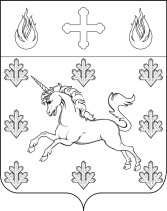 СОВЕТ ДЕПУТАТОВ ПОСЕЛЕНИЯ СОСЕНСКОЕ РЕШЕНИЕ   19 марта 2020 года № 38/9О внесении изменений в решение Совета депутатов поселения Сосенское от 14 ноября 2019 года № 30/1 «О бюджете поселения Сосенское в городе Москве на 2020 год и плановый период 2021 и 2022 годов»В соответствии с Бюджетным кодексом Российской Федерации, Решением Совета депутатов поселения Сосенское от 17 октября 2013 № 2/14 «Об утверждении Положения о бюджетном процессе во внутригородском муниципальном образовании поселение Сосенское  в городе Москве», Уставом поселения Сосенское, Совет депутатов поселения Сосенское решил:Внести изменения в решение Совета депутатов поселения Сосенское от 14 ноября 2019 года № 30/1 «О бюджете поселения Сосенское в городе Москве на 2020 год и плановый период 2021 и 2022 годов»:1.1. изложить пункт 1 Решения в следующей редакции:  « 1. Основные характеристики бюджета поселения Сосенское в городе Москве на 2020 год:1.1. общий объем доходов бюджета поселения Сосенское в городе Москве в сумме 1 268 539,1 тыс. рублей;общий объем расходов бюджета поселения Сосенское в городе Москве в сумме 1 704 683,2 тыс. рублей;дефицит бюджета поселения Сосенское в городе Москве в сумме 436 144,1 тыс. рублей»;       1.2 изложить пункт 10 Решения в следующей редакции:«10. Утвердить ведомственную структуру расходов бюджета поселения Сосенское в городе Москве по разделам, подразделам, целевым статьям расходов, сформированным в соответствии с муниципальными программами поселения Сосенское и непрограммными направлениями деятельности, группам и подгруппам видов расходов классификации расходов бюджета на 2020 год согласно приложениям 5, 5.1,5.2,5.3,5.4 к настоящему Решению»;1.3. изложить пункт 12 Решения в следующей редакции:«12. Утвердить распределение бюджетных ассигнований по целевым статьям расходов, сформированным в соответствии с муниципальными программами поселения Сосенское, а также непрограммными направлениям деятельности, и группам и подгруппам видов расходов классификации расходов бюджета поселения Сосенское в городе Москве на 2020 год согласно приложениям 7, 7.1,7.2,7.3,7.4 к настоящему Решению»;	1.4. изложить пункт 14 Решения в следующей редакции:«14. Утвердить распределение бюджетных ассигнований по муниципальным программам поселения Сосенское и подпрограммам муниципальных программ поселения Сосенское на 2020 год согласно приложениям 9, 9.1,9.2,9.3,9.4  к настоящему Решению»;1.5. дополнить приложениями 5.4, 7.4, 9.4 согласно приложениям 1, 2, 3 к настоящему Решению;1.6. изложить Приложение 11 к Решению в новой редакции, согласно приложению 4 к настоящему Решению;2.   Настоящее Решение вступает в силу со дня его принятия.         3.   Опубликовать настоящее Решение в газете «Сосенские вести» и разместить на официальном сайте органов местного самоуправления поселения Сосенское в информационно-телекоммуникационной сети «Интернет».       4.    Контроль за выполнением настоящего Решения возложить на главу поселения Сосенское Бармашева К.О.Глава поселения Сосенское						     Бармашев К.О.Приложение 1  к решению Совета депутатовпоселения Сосенскоеот 19.03.2020 г. № 38/9«Приложение 5.4 к решению Совета депутатов поселения Сосенское от 14.11.2019 г. № 30/1»  Изменение ведомственной структуры расходов бюджета поселения Сосенское в городе Москве по разделам, подразделам, целевым статьям расходов, сформированным в соответствии с муниципальными программами поселения Сосенское и непрограммными направлениями деятельности, группам и подгруппам видов расходов классификации расходов бюджета на 2020 год (тыс. рублей) Глава поселения Сосенское                                                                                                                                       К.О. Бармашев Приложение 2к решению Совета депутатовпоселения Сосенскоеот 19.03.2020 г. № 38/9«Приложение 7.4 к решению Совета депутатов поселения Сосенское от 14.11.2019 г. № 30/1» Изменение бюджетных ассигнований по целевым статьям расходов, сформированным в соответствии с муниципальными программами поселения Сосенское, а также непрограммными направлениями деятельности, и группам и подгруппам видов расходов классификации расходов бюджета поселения Сосенское в городе Москве на 2020 год(тыс. рублей)Глава поселения Сосенское                                                                                                                                                     К.О. Бармашев Приложение 3к решению Совета депутатовпоселения Сосенскоеот 19.03.2020 г. №38/9«Приложение 9.4 к решению Совета депутатов поселения Сосенское от 14.11.2019 г. № 30/1» Изменение бюджетных ассигнований по муниципальным программам поселения Сосенское и подпрограммам муниципальных программ поселения Сосенское на 2020 год(тыс. рублей)Глава поселения Сосенское					                                                                                               	К.О. Бармашев Приложение 4к решению Совета депутатов
 поселения Сосенское от 19.03.2020 г. № 38/9«Приложение 11 к решению Совета депутатов поселения Сосенское от 14.11.2019 г. № 30/1» Источники финансирования дефицита бюджета поселения Сосенское в городе Москве на 2020 год и плановый период 2021 и 2022годов(тыс. рублей) Глава поселения Сосенское						                                                                                     К.О. БармашевНаименование Код ведомстваКБККБККБККБКСумма
Наименование Код ведомстваРзПрЦСРВРСумма
Администрация поселения Сосенское910+111 588,2ОБЩЕГОСУДАРСТВЕННЫЕ ВОПРОСЫ91001+30 273,2 Функционирование Правительства Российской Федерации, высших исполнительных органов государственной власти субъектов Российской Федерации, местных администраций9100104+28 273,2 Непрограммные направления деятельности органов государственной власти по руководству и управлению в сфере установленных функций органов государственной власти города Москвы910010431 0 00 00000+28 273,2 Исполнительные органы государственной власти города Москвы910010431 Б 00 00000+28 273,2 Функционирование исполнительных органов государственной власти города Москвы910010431 Б 01 00000+28 273,2 Глава местной администрации910010431 Б 01 00100+642,2 Расходы на выплаты персоналу в целях обеспечения выполнения функций государственными органами, казенными учреждениями, органами управления государственными внебюджетными фондами910010431 Б 01 00100100+642,2 Расходы на выплаты персоналу государственных (муниципальных) органов910010431 Б 01 00100120+642,2 Обеспечение деятельности администрации910010431 Б 01 00500+27 631,0 Расходы на выплаты персоналу в целях обеспечения выполнения функций государственными органами, казенными учреждениями, органами управления государственными внебюджетными фондами910010431 Б 01 00500100+27 631,0 Расходы на выплаты персоналу государственных (муниципальных) органов910010431 Б 01 00500120+27 631,0 Другие общегосударственные вопросы9100113+2 000,0 Непрограммные направления деятельности органов государственной власти по руководству и управлению в сфере установленных функций органов государственной власти города Москвы910011331 0 00 00000+2 000,0 Исполнительные органы государственной власти города Москвы910011331 Б 00 00000+2 000,0 Функционирование исполнительных органов государственной власти города Москвы910011331 Б 01 00000+2 000,0 Прочие расходы по функционированию органов исполнительной власти города Москвы910011331 Б 01 09900+2 000,0 Закупка товаров, работ и услуг для обеспечения государственных (муниципальных) нужд910011331 Б 01 09900200+2 000,0 Иные закупки товаров, работ и услуг для государственных (муниципальных) нужд910011331 Б 01 09900240+2 000,0 ЖИЛИЩНО-КОММУНАЛЬНОЕ ХОЗЯЙСТВО91005+78 315,0 Благоустройство9100503+78 315,0 Благоустройство территории поселения Сосенское 910050305 0 00 00000+48 200,0 Комплексное благоустройство территории910050305 0 02 00000+48 200,0 Расходы по комплексному благоустройству территории910050305 0 02 00100+48 200,0 Закупка товаров, работ и услуг для обеспечения государственных (муниципальных) нужд910050305 0 02 00100200+48 200,0 Иные закупки товаров, работ и услуг для государственных (муниципальных) нужд910050305 0 02 00100240+48 200,0 Непрограммные направления деятельности органов государственной власти в части предоставления межбюджетных трансфертов910050333 0 00 00000+30 115,0 Непрограммные направления деятельности органов государственной власти в части предоставления межбюджетных трансфертов бюджетам внутригородских муниципальных образований910050333 A 00 00000+30 115,0 Консолидированная субсидия бюджетам  внутригородских муниципальных образований в целях софинансирования расходных обязательств городских округов и поселений, возникающих при исполнении полномочий органов местного самоуправления в сфере жилищно-коммунального хозяйства, благоустройства и дорожной деятельности910050333 A 02 00000+30 115,0 Софинансирование из местного бюджета к субсидии бюджетам внутригородских муниципальных образований на содержание дворовых территорий910050333 A 02 S2600+30 115,0 Закупка товаров, работ и услуг для обеспечения государственных (муниципальных) нужд910050333 A 02 S2600200+30 115,0 Иные закупки товаров, работ и услуг для государственных (муниципальных) нужд910050333 A 02 S2600240+30 115,0 КУЛЬТУРА И КИНЕМАТОГРАФИЯ91008+3 000,0 Культура9100801+3 000,0 Развитие культуры в сфере обеспечения досуга населения  поселения Сосенское 910080108 0 00 00000+3 000,0 Проведение культурно-массовых мероприятий910080108 0 02 00000+3 000,0 Закупка товаров, работ и услуг для обеспечения государственных (муниципальных) нужд910080108 0 02 00000200+3 000,0 Иные закупки товаров, работ и услуг для государственных (муниципальных) нужд910080108 0 02 00000240+3 000,0 ИТОГО:+ 111 588,2 НаименованиеЦСРВРСуммаБлагоустройство территории поселения Сосенское 05 0 00 00000+48 200,0 Комплексное благоустройство территории05 0 02 00000+48 200,0 Расходы по комплексному благоустройству территории05 0 02 00100+48 200,0 Закупка товаров, работ и услуг для обеспечения государственных (муниципальных) нужд05 0 02 00100200+48 200,0 Иные закупки товаров, работ и услуг для государственных (муниципальных) нужд05 0 02 00100240+48 200,0 Развитие культуры в сфере обеспечения досуга населения  поселения Сосенское 08 0 00 00000+3 000,0 Проведение культурно-массовых мероприятий08 0 02 00000+3 000,0 Закупка товаров, работ и услуг для обеспечения государственных (муниципальных) нужд08 0 02 00000200+3 000,0 Иные закупки товаров, работ и услуг для государственных (муниципальных) нужд08 0 02 00000240+3 000,0 Непрограммные направления деятельности органов государственной власти по руководству и управлению в сфере установленных функций органов государственной власти города Москвы31 0 00 00000+30 273,2 Исполнительные органы государственной власти города Москвы31 Б 00 00000+30 273,2 Функционирование исполнительных органов государственной власти города Москвы31 Б 01 00000+30 273,2 Глава местной администрации31 Б 01 00100+642,2 Расходы на выплаты персоналу в целях обеспечения выполнения функций государственными органами, казенными учреждениями, органами управления государственными внебюджетными фондами31 Б 01 00100100+642,2 Расходы на выплаты персоналу государственных (муниципальных) органов31 Б 01 00100120+642,2 Обеспечение деятельности администрации31 Б 01 00500+27 631,0 Расходы на выплаты персоналу в целях обеспечения выполнения функций государственными органами, казенными учреждениями, органами управления государственными внебюджетными фондами31 Б 01 00500100+27 631,0 Расходы на выплаты персоналу государственных (муниципальных) органов31 Б 01 0050012027 631,0 Прочие расходы по функционированию органов исполнительной власти города Москвы31 Б 01 099002 000,0 Закупка товаров, работ и услуг для обеспечения государственных (муниципальных) нужд31 Б 01 099002002 000,0 Иные закупки товаров, работ и услуг для государственных (муниципальных) нужд31 Б 01 099002402 000,0 Непрограммные направления деятельности органов государственной власти в части предоставления межбюджетных трансфертов33 0 00 00000+30 115,0 НаименованиеЦСРВРСуммаНепрограммные направления деятельности органов государственной власти в части предоставления межбюджетных трансфертов бюджетам внутригородских муниципальных образований33 A 00 00000+30 115,0 Консолидированная субсидия бюджетам  внутригородских муниципальных образований в целях софинансирования расходных обязательств городских округов и поселений, возникающих при исполнении полномочий органов местного самоуправления в сфере жилищно-коммунального хозяйства, благоустройства и дорожной деятельности33 A 02 00000+30 115,0 Софинансирование из местного бюджета к субсидии бюджетам внутригородских муниципальных образований на содержание дворовых территорий33 A 02 S2600+30 115,0 Закупка товаров, работ и услуг для обеспечения государственных (муниципальных) нужд33 A 02 S2600200+30 115,0 Иные закупки товаров, работ и услуг для государственных (муниципальных) нужд33 A 02 S2600240+30 115,0 И Т О Г О   П Р О Г Р А М М Н Ы Е   Р А С Х О Д Ы+51 200,0 И Т О Г О   Н Е П Р О Г Р А М М Н Ы Е   Р А С Х О Д Ы+60 388,2 ИТОГО+111 588,2 Наименование программыПрограмма/подпрограммаСумма Благоустройство территории поселения Сосенское 05 0 00 00000+48 200,0 Комплексное благоустройство территории05 0 02 00000+48 200,0 Расходы по комплексному благоустройству территории05 0 02 00100+48 200,0 Развитие культуры в сфере обеспечения досуга населения  поселения Сосенское 08 0 00 00000+3 000,0 Проведение культурно-массовых мероприятий08 0 02 00000+3 000,0 И Т О Г О   П Р О Г Р А М М Н Ы Е   Р А С Х О Д Ы+51 200,0 администраторВид источников финансирования дефицита бюджетаВид источников финансирования дефицита бюджетаВид источников финансирования дефицита бюджетаВид источников финансирования дефицита бюджетаВид источников финансирования дефицита бюджетаВид источников финансирования дефицита бюджетаВид источников финансирования дефицита бюджетаНаименование показателя2020 год2021 год2022 годадминистраторгруппаподгруппастатьяподстатьяэлементпрограмма (подпрограмма)экономическая классификацияНаименование показателя2020 год2021 год2022 годДефицит/профицит бюджета поселения Сосенское
 в городе  Москве436 144,170 564,097 551,400090000000000000000Источники финансирования дефицита бюджетов - всего436 144,170 564,097 551,400001050000000000000Изменение остатков средств на счетах по учету средств бюджета436 144,170 564,097 551,400001050201000000500Увеличение прочих остатков средств бюджетов-1 268 539,1-1 155 805,4-1 158 737,000001050201000000510Увеличение прочих остатков денежных средств бюджетов-1 268 539,1-1 155 805,4-1 158 737,091001050201030000510Увеличение прочих остатков денежных средств бюджетов внутригородских муниципальных образований городов федерального значения -1 268 539,1-1 155 805,4-1 158 737,000001050201000000600Уменьшение прочих остатков средств бюджетов1 704 683,21 226 369,41 256 288,400001050201000000610Уменьшение прочих остатков денежных средств бюджетов1 704 683,21 226 369,41 256 288,491001050201030000610Уменьшение прочих остатков денежных средств бюджетов внутригородских муниципальных образований городов федерального значения 1 704 683,21 226 369,41 256 288,4